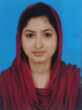 RAHEEMA RAHEEMA.367145@2freemail.com                                                                     Career ObjectiveSeeking a challenging opportunity in a dynamic environment where performance, innovation, education and sense of ownership are valued and encouragedEducational QualificationsEducational QualificationsEducational QualificationsEducational QualificationsDegree/QualificationUniversity/InstitutionSpecializationYearFASHION DESIGNERINSHA INSTITUTEFASHION DESIGN2014HIGHER SECONDARYGOVT. OF KERALASCIENCE2013SSLC          GOVT. OF KERALA-2011                                                                  Other ExperiencesConducted tuition classes for students (Kindergarten to 8th standard)                                                                        It SkillsComputer Applications* Proficient in the use of MS Office.                                                                   Personal DetailsDate of Birth : 15/05/1995					Sex : FemaleReligion : Islam							Nationality : IndianMarital Status : Married						Languages : English, Malayalam					Visa Status : Husband VisaInterest & HobbiesBadminton, Reading, Walking, Cooking, Movies, Travelling                                                                    DeclarationI, RAHEEMA ABDUL AZIS, hereby declare that the above-furnished details are true to the best of my knowledge.I can assure that my employer will always find me as an asset rather than just an employee. I look forward to a challenging and rewarding association with your esteemed organization.